SINTEZA propunerilor (structurată pe articole sau puncte din proiect) prezentate la proiectul  Regulamentului privind certificarea echipamentelor de casă și de controlConținutul articolelor/punctelor din proiectulprezentat spre avizareşi coordonareParticipantul la avizare(expertizare)/consultarepublicăNr. obiecției/propunerii/recomandăriiConținutulobiecției/propunerii/recomandăriiArgumentareaautoruluiproiectului3.13 Centrul de certificare ECC va asigura examinarea cererilor de la solicitanți și expertizarea documentației anexate, precum și verificarea și testarea modelelor ECC în scopul avizării acestora, în termen de 60 de zile de la depunerea cererii de către solicitant S.R.L. „BERCON-AUTO”Pct. 1 lit.A)PROPUNEM - că în cazul înaintării actelor a MCC – taximetru în scopul avizării acestora, ce au certificatul de examinare UE de tip (CE), termenul nu poate să depășească 30 zile.Nu se acceptăPentru toate tipurile de ECC vor fi avizate (certificate), în  termen maxim 60 zile, de la depunerea cererii (Centrul de certificare în perioada menționată nu doar verifică  certificatul de examinare UE de tip (CE) care confirmă corespunderea cu cerințele tehnice, dar și asigura verificarea/testarea privind transmiterea/integritatea datelor transmise între ECC și SIA MEV, în conformitate cu prevederile instrucțiunii interne privind avizarea/omologarea modelului ECC.3.19 Ca urmare a verificării și testării modelului ECC, Centrul de certificare ECC va întocmi un Raport de testare și Aviz tehnic, care atestă corespunderea/necorespunderea caracteristicilor prevăzute în Cerințele tehnice față de echipamentele de casă și de control aprobate prin decizia Comisiei interdepartamentale pentru echipamente de casă și controlS.R.L. „BERCON-AUTO”Pct. 1 lit.B)PROPUNEM – în cazul când MCC - taximetru deține certificatul de examinare UE de tip (CE), Centrul de certificare MCC, va întocmi un Raport de Aviz tehnic, care constată corespunderea/necorespunderea caracteristicilor prevăzute în Cerințele tehnice față de echipamentele de casă și de control aprobate prin decizia Comisiei interdepartamentale pentru echipamente de casă și control.Nu se acceptăProcedura de certificare presupune expertizarea  documentației și obligatoriu verificării/testării ECC în vederea omologării acestuia în conformitate cu etapele tehnologice de examinare și testare.,,INFORM-EXPERT” S.R.L.Pct.3Sensul şi caracter obligatoriu al procedurii de certificareÎn general apar dubii legate de necesitatea introducerii acestei proceduri, dacă ECC a trecut certificarea internațională şi europeană, ce confirmă respectarea tuturor standardelor europene.Un taximetru trebuie să corespundă cerințelor legale şi să posede un certificat de conformitate CE, eliberat de un organism omologat European în corespondență cu cerințele Directivei 2014/32/EU a Parlamentului European şi a Consiliului Europei din 26 februarie 2014 privind armonizarea legislației statelor membre referitoare la punerea la dispoziție pe piață a mijloacelor de măsurare (reformare), text cu relevanță pentru SSE, publicată în jurnalul Oficial al Uniunii Europene L96 din 29 martie 2014.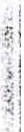 De exemplu, taximetrul nostru Elitax TA-100 M3 are declarație de conformitate, certificatul necesar, valabil pe teritoriul EU şi a trecut procedura de evaluarea în Romania.Dacă procedura de evaluare a avut loc în Europa şi furnizorul deţine toate actele necesare, care confirmă respectarea standardelor europene, în ce scop ar trebui furnizorul să treacă din nou prin aceeași procedura?Apare o întrebare evidentă pentru noi, dacă crearea unui Centru de certificare a echipamentelor de casă şi de control a fost efectuată în conformitate cu cerințele şi standardele europene? Dacă Centrul dispune de echipamentul şi laboratoare necesare? Repetăm idea noastră: vizarea şi certificarea echipamentelor de casă şi de control în Republica Moldova nu trebuie să aibă un caracter obligatoriu în cazul dacă a avut loc acreditarea şi certificarea acestui echipament pe teritoriul Uniunii Europene.Insistăm la reexaminarea necesității certificării sau stabilirea procedurii simplificate în cazul obținerii certificatelor europene şi declarațiilor de conformitate.Nu se acceptăCertificatul de conformitate CE nu este document care confirmă corespunderea modelului echipamentului de casă și de control Cerințelor tehnice față de echipamentele de casă și de control aprobate prin Decizia CIECC nr. 26-11/1-19/02-2020 din 20.10.2020.Orice model ECC care va fi inclus în Registrul unic nu se bazează doar de certificat de conformitate European, dar și de avizul tehnic, în conformitate cu prevederile pct. 33 din Regulamentul cu privire la Registrul unic al echipamentelor de casă şi de control (Anexa nr. 1 din H.G. 141/2019).Centrului de certificare a ECC va asigura certificarea (avizarea/omologarea) pentru toate modelele ECC care vor fi înaintate spre includerea în Registrul unic, în scopul aplicării/utilizării acestora pe piața Republicii Moldova de către agenții economici, în vederea transmiterii datelor fiscale procesate de ECC către SIA MEV.Activitatea Centrului de certificare a ECC va funcționa în conformitate cu normele legislative, precum și standardele internaționale (ISO).,,INFORM-EXPERT” S.R.L.Pct.6În Regulamentul privind certificarea echipamentelor de casă şi de control găsim : «de verificare a SD cardului dacă nu au avut loc intervenții sau modificarea datelor din SD card». Un astfel de program pur şi simplu nu există.Nu se acceptăProgramul de verificare a SD cardului dacă nu au avut loc intervenții sau modificarea datelor din SD card, urmează a fi elaborat de către producătorul ECC.,,INFORM-EXPERT” S.R.L.Pct.6Vorbind despre aparatul de taxat şi sistemul informațional este evident că cerințele tehnice pentru un taximetru şi pentru un sistem informațional nu sunt egale şi oneste. De exemplu, spre deosebire de taximetrul, sistemul informațional nu are nevoie de:3.1.	«documentul ce confirmă garanţia solicitantului privind asigurarea deservirii tehnice a maşinii de casă şi de control/imprimantei fiscale în perioada de garanţie şi postgaranţie, asigurarea cu piese de schimb şi  materiale consumabile pe perioada normală de funcţionare, care nu poate /z mai mică de 5 ani, instruirea utilizatorilor şi funcţionarilor fiscali, furnizarea maşinii de casă şi de control/imprimantei fiscale cu documentaţia tehnică de însoţire respectivă;»-se reiasă că sistemul informaţional, utilizat în loc de taximetrul, poate părăsi piaţa în orice moment fără nici o consecinţă negătivă pentru agentul economic.Rezumând, afirmăm că adoptarea proiectelor menţionate va influenţa asupra activităţii agenţilor economici în domeniul transportului rutier în regim de taxi şi a consumatorilor finali.Nu se acceptăConform 35 din Regulamentul cu privire la Registrul unic al ECC, aprobat prin HG nr. 141/2019, producătorul de echipamente de casă şi de control sau de aplicații periferice (inclusiv sisteme (platforme) electronice de management) dintr-o altă țară acordă solicitantului autohton, pe bază de contract, dreptul de punere la dispoziție pe piața Republicii Moldova a echipamentului de casă şi de control de model concret sau aplicații periferice (inclusiv sisteme (platforme) electronice de management), garantând posibilitatea exploatării acestora pe perioada normală de funcționare, stabilită în documentul tehnic, pentru un termen care nu poate fi mai mic de 5 ani.Depunerea contractului menționat este obligatorie atât pentru certificarea MCC/IF (pct. 3.7 subpct.3)), cât și pentru certificarea sistemului informatic (pct. 3.10 lit. d) și pct. 3.12 lit. d))